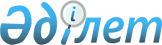 2011 жылы Кербұлақ ауданы бойынша ақылы қоғамдық жұмыстарды ұйымдастыру туралы
					
			Күшін жойған
			
			
		
					Алматы облысы Кербұлақ ауданы әкімдігінің 2011 жылғы 06 сәуірдегі N 94 қаулысы. Алматы облысының Әділет департаменті Кербұлақ ауданының Әділет басқармасында 2011 жылы 06 мамырда N 2-13-139 тіркелді. Күші жойылды - Алматы облысы Кербұлақ ауданы әкімдігінің 2012 жылғы 22 ақпандағы N 31 қаулысымен      Ескерту. Күші жойылды - Алматы облысы Кербұлақ ауданы әкімдігінің 2012.02.22 N 31 Қаулысымен.      РҚАО ескертпесі.

      Мәтінде авторлық орфография және пунктуация сақталған.      

Қазақстан Республикасының "Халықты жұмыспен қамту туралы" Заңының 20-бабына сәйкес және Қазақстан Республикасы Үкіметінің 2001 жылдың 19 маусымдағы "Халықты жұмыспен қамту туралы" Қазақстан Республикасының 2001 жылғы 23 қаңтардағы Заңын іске асыру туралы" N 836 қаулысымен бекітілген Қоғамдық жұмыстарды ұйымдастыру мен қаржыландырудың Ережесі негізінде Кербұлақ ауданының әкімдігі ҚАУЛЫ ЕТЕДІ:



      1. Ақылы қоғамдық жұмыстар ұсыныс пен сұранысқа сай, айқындалып, жұмыссыз азаматтар үшін уақытша жұмыс орнын құру жолымен ұйымдастырылсын.



      2. Ұйымдардың тізбелері, қоғамдық жұмыстардың түрлері, көлемі мен нақты жағдайлары, қатысушылардың еңбегіне төленетін ақының мөлшері және оларды қаржыландыру көзі қосымшаға сәйкес бекітілсін.



      3. Кербұлақ аудандық әкімдігінің 2010 жылғы 27 қаңтардағы N 13 "2010 жылғы қоғамдық жұмыстар ұйымдастыру туралы", Кербұлақ ауданының Әділет басқармасында 2010 жылдың 09 наурызында 2-13-108 нөмірімен нормативтік-құқықтық актілерді мемлекеттік тіркеу тізілімінде тіркелген, 2010 жылдың 12 наурызындағы "Кербұлақ жұлдызы" газетінің N 11 санында жарияланған) қаулының күші жойылды деп танылсын.



      4. Осы қаулының орындалуын бақылау аудан әкімінің орынбасары Болысбай Тоғысбайұлы Момбаевқа жүктелсін.



      5. Осы қаулы алғаш ресми жарияланғаннан кейін күнтізбелік он күн өткен соң қолданысқа енгізіледі.      Аудан әкімі                                Н. Жантілеуов      Ұсыныс енгізуші:      Аудан әкімінің орынбасары                  Болысбай Тоғысбайұлы Момбаев

      06 сәуір 2011 жыл      Келісілді:      Аппарат басшысы                            Серік Михайлұлы Мұстафанов

      06 сәуір 2011 жыл      Аудан әкімі аппаратының

      құқықтық мәселелері

      бойынша бас маманы                         Ерлан Садуақасұлы Еркебаев

      06 сәуір 2011 жыл      Аудандық экономика

      бюджеттік жоспарлау және

      кәсіпкерлік бөлімінің бастығы              Шалқыбай Молдахметұлы Төлегенов

      06 сәуір 2011 жыл      Аудандық жұмыспен қамту

      және әлеуметтік бағдарламалар

      бөлімінің бастығы                          Айгул Тұрдахынқызы Диханбаева

      06 сәуір 2011 жыл      Аудандық қаржы

      бөлімінің бастығы                          Гаухар Ақылбекқызы Мусахметова

      06 сәуір 2011 жыл      Кербұлақ аудандық қорғаныс

      істері жөніндегі бөлімі

      мемлекеттік мекемесінің бастығы            Мекебек Жамауұлы Жамауов

      06 сәуір 2011 жыл      Кербұлақ аудандық

      Зейнетақы төлеу бөлімшесі                  Қуаныш Пәсепұлы Дүйсенай

      06 сәуір 2011 жыл      Мемлекеттік мұрағатының

      Кербұлақ ауданының

      Дербес бөлімшесі                           Жарылқасын Мәуленбайқызы Удербаева

      06 сәуір 2011 жыл

Кербұлақ ауданы әкімдігінің

2011 жылғы 06 сәуірдегі N 94

"2011 жылы Кербұлақ ауданы

бойынша ақылы қоғамдық

жұмыстарын ұйымдастыру

туралы" қаулысына

қосымша 

Ұйымдардың 2011 жылға арналған тiзбелерi, қоғамдық жұмыстардың

түрлерi, көлемi мен нақты жағдайлары, қатысушылардың еңбегiне

төленетiн ақының мөлшерi және оларды қаржыландыру көзi
					© 2012. Қазақстан Республикасы Әділет министрлігінің «Қазақстан Республикасының Заңнама және құқықтық ақпарат институты» ШЖҚ РМК
				р/сҰйымдардың

тізбелеріҚоғамдық

жұмыстар

түрлеріКөлемі мен

нақты

жағдайларыҚатысушылардың

еңбегіне

төленетін

ақының мөлшеріҚаржыландыру

көзі (мың

теңге)1.Сарыөзек,

Жайнақ,

Сарыбастау,

Көксу,

Талдыбұлақ,

Басши,

Жоламан,

Шанханай,

Қарашоқы,

Шұбар,

Сарыбұлақ,

Каспан,

Қызылжар,

Қоғалы,

Алтынемель,

ауыл-кент

округ

әкімдеріауылды

көгалдандыру

және

абаттандыруға

көмек

көрсету;құжаттарды

өңдеуге және

жіберуге

көмек көрсетуҚоғамдық

жұмыстар

тұрақты

жұмыс

орындары мен

бос жұмыс

орындарын

пайдаланбай,

жұмыссыздар-

ға әдейі

арналған;толық емес

жұмыс уақыты

режимінде

жұмыспен

қамтылған

қызметкер-

лерге

арналған;арнаулы

білімі жоқ

адамдарды

уақытша

жұмысқа

орналастыру;қоғамдық

жұмысты

толық емес

жұмыс күні

жағдайында

және икемді

кесте

бойынша

жасау 5

күндік толық

емес жұмыс

күні, 2

жасау 5

күндік толық

емес жұмыс

күні 2 күн

демалыс

белгіленуі;толық емес

жұмыс уақыты

режимімен

5-6 сағат;еңбек

қауіпсіз-

дігінің

сақталуы;еңбек ақының

уақтылы

төленуі.Қазақстан

Республикасының

Заңында

белгіленген

айлық жалақының

ең төменгі

мөлшеріндеЖергілікті

бюджет

есебінен2."Кербұлақ

аудандық

қорғаныс

істері

жөніндегі

бөлімі"

Мемлекеттік

мекемесіқұжаттарды

өңдеуге,

жіберуге

көмек көрсетуҚоғамдық

жұмыстар

тұрақты

жұмыс

орындары мен

бос жұмыс

орындарын

пайдаланбай,

жұмыссыздар-

ға әдейі

арналған;толық емес

жұмыс уақыты

режимінде

жұмыспен

қамтылған

қызметкер-

лерге

арналған;арнаулы

білімі жоқ

адамдарды

уақытша

жұмысқа

орналастыру;қоғамдық

жұмысты

толық емес

жұмыс күні

жағдайында

және икемді

кесте

бойынша

жасау 5

күндік толық

емес жұмыс

күні, 2

жасау 5

күндік толық

емес жұмыс

күні 2 күн

демалыс

белгіленуі;толық емес

жұмыс уақыты

режимімен

5-6 сағат;еңбек

қауіпсіз-

дігінің

сақталуы;еңбек ақының

уақтылы

төленуі.Қазақстан

Республикасының

Заңында

белгіленген

айлық жалақыныңЖергілікті

бюджет

есебінен3.Алматы

облыстық

мемлекеттік

мұрағатының

Кербұлақ

ауданының

дербес

бөлімшесіқұжаттарды

өңдеуге,

көмек көрсетуҚоғамдық

жұмыстар

тұрақты

жұмыс

орындары мен

бос жұмыс

орындарын

пайдаланбай,

жұмыссыздар-

ға әдейі

арналған;толық емес

жұмыс уақыты

режимінде

жұмыспен

қамтылған

қызметкер-

лерге

арналған;арнаулы

білімі жоқ

адамдарды

уақытша

жұмысқа

орналастыру;қоғамдық

жұмысты

толық емес

жұмыс күні

жағдайында

және икемді

кесте

бойынша

жасау 5

күндік толық

емес жұмыс

күні, 2

жасау 5

күндік толық

емес жұмыс

күні 2 күн

демалыс

белгіленуі;толық емес

жұмыс уақыты

режимімен

5-6 сағат;еңбек

қауіпсіз-

дігінің

сақталуы;еңбек ақының

уақтылы

төленуі.Қазақстан

Республикасының

Заңында

белгіленген

айлық жалақының

ең төменгі

мөлшеріндеЖергілікті

бюджет

есебінен4.Зейнетақы

төлеу

жөніндегі

Мемлекеттік

орталығының

Алматы

облыстық

филиалының

Кербұлақ

ауданындағы

бөлімшесіқұжаттарды

өңдеуге,

көмек

көрсету,

зейнетақы

және

жәрдемақы

алушылардың

тұрғылықты

жерін

анықтауға

көмек

көрсету;жәрдемақы

және

зейнетақы

алушыларға

ескерту

қағазын

жеткізуге

көмек көрсетуҚоғамдық

жұмыстар

тұрақты

жұмыс

орындары мен

бос жұмыс

орындарын

пайдаланбай,

жұмыссыздар-

ға әдейі

арналған;толық емес

жұмыс уақыты

режимінде

жұмыспен

қамтылған

қызметкер-

лерге

арналған;арнаулы

білімі жоқ

адамдарды

уақытша

жұмысқа

орналастыру;қоғамдық

жұмысты

толық емес

жұмыс күні

жағдайында

және икемді

кесте

бойынша

жасау 5

күндік толық

емес жұмыс

күні, 2

жасау 5

күндік толық

емес жұмыс

күні 2 күн

демалыс

белгіленуі;толық емес

жұмыс уақыты

режимімен

5-6 сағат;еңбек

қауіпсіз-

дігінің

сақталуы;еңбек ақының

уақтылы

төленуі.Қазақстан

Республикасының

Заңында

белгіленген

айлық жалақының

ең төменгі

мөлшеріндеЖергілікті

бюджет

есебінен5.Кербұлақ

аудандық

жұмыспен

қамту және

әлеуметтік

бағдарла-

малар

бөлімі

үкіметтік

емес (НПО)

ұйымдармен

ынтымақ-

тастықты

жақсартып

бірлесе

отырып

жұмыстарын

ұйымдастыру.құжаттарды

өңдеуге көмек

көрсетуҚоғамдық

жұмыстар

тұрақты

жұмыс

орындары мен

бос жұмыс

орындарын

пайдаланбай,

жұмыссыздар-

ға әдейі

арналған;толық емес

жұмыс уақыты

режимінде

жұмыспен

қамтылған

қызметкер-

лерге

арналған;арнаулы

білімі жоқ

адамдарды

уақытша

жұмысқа

орналастыру;қоғамдық

жұмысты

толық емес

жұмыс күні

жағдайында

және икемді

кесте

бойынша

жасау 5

күндік толық

емес жұмыс

күні, 2

жасау 5

күндік толық

емес жұмыс

күні 2 күн

демалыс

белгіленуі;толық емес

жұмыс уақыты

режимімен

5-6 сағат;еңбек

қауіпсіз-

дігінің

сақталуы;еңбек ақының

уақтылы

төленуі.Қазақстан

Республикасының

Заңында

белгіленген

айлық жалақының

ең төменгі

мөлшеріндеЖергілікті

бюджет

есебінен